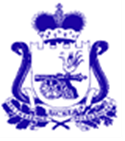 СОВЕТ ДЕПУТАТОВПЕЧЕРСКОГО СЕЛЬСКОГО ПОСЕЛЕНИЯСМОЛЕНСКОГО РАЙОНА СМОЛЕНСКОЙ ОБЛАСТИР Е Ш Е Н И Е                                                        от 25 декабря 2019 г.                                                                                    № 62Утверждение плана работыСовета депутатовПечерского сельского поселенияСмоленского районаСмоленской области на 2020 год На основании статьи 17 Федерального закона № 131 от 6.10.2003 года «Об общих принципах организации местного самоуправления в Российской Федерации», статьи  22 Устава Печерского сельского поселения Смоленского района Смоленской области Совет депутатов Печерского сельского поселения Смоленского района Смоленской областиРЕШИЛ:1. Утвердить план работы Совета депутатов муниципального образования Печерского сельского поселения Смоленского района Смоленской области согласно приложению.Глава муниципального образованияПечерского  сельского поселенияСмоленского района Смоленской области                                  Ю.Н.Янченко                                                                                                                                    Приложение                                                                                                                                                                                        к решению Совета депутатов                                                                                                                                   Печерского сельского поселения                                                                                                                                  Смоленского района                                                                                                                                 Смоленской области                                                                                                                                 от 25 декабря 2019 г. № 62План работы Совета депутатовПечерского сельского поселенияСмоленского района Смоленской областина 2020 год№п/пНаименованиерассматриваемых вопросовОтветственныеисполнителиПринятие нормативно-правовых актов Совета депутатовПостоянные комиссии СоветаВ течение годаО внесении изменений и дополнений в Устав  поселенияПостоянные комиссии СоветаВ течение годаО внесении изменений и дополнений в бюджет Печерского сельского поселения на 2020 годКомиссия по бюджету и вопросам муниципального имуществаВ течение годаО работе с обращениями и жалобами гражданПостоянные комиссии СоветаВ течение годаО проведении антитеррористических мероприятий в Печерском сельском поселенииПостоянные комиссии СоветаВтечение года О ходе отопительного сезона Комиссия по ЖКХянварьО проведении конференции граждан Печерского сельского поселенияПостоянные комиссии Совета, ТОСянварьОб утверждении Порядка принятия  в Печерском сельском поселении Смоленского района Смоленской области решения   о применении мер ответственности  к депутату, члену выборного органа местного самоуправления, выборному должностному лицу местного самоуправления мер ответственности, указанных в части 73-1 статьи 40 Федерального закона «Об общих принципах организации местного самоуправления в Российской Федерации»АдминистрацияянварьОтчет о работе Совета депутатов  и Администрации за 2019 годГлава муниципального образованияянварьО подготовке и  проведении мероприятия  празднования «Масленицы»комиссия по социальным вопросамянварьО состоянии общественного порядка на территории Печерского сельского поселениякомиссия по социальным вопросамфевральУтверждение проекта отчета об исполнении бюджета поселения за 2019 г.АдминистрацияфевральНазначение публичных слушаний по проекту отчета об исполнении бюджета поселения за 2019 г.комиссия по бюджету и вопросам муниципального имущества.февральО ходе выполнения мобилизационных мероприятий  в Печерском сельском поселении	комиссия по социальным вопросам	АдминистрацияфевральОтчет о  работе Печерского культурно-спортивного центра (КСЦ)комиссия по социальным вопросаммартИнформация о  работе физкультурно -оздоровительного комплекса (ФОК)Утверждение мероприятий по подготовке и проведению празднования 75-й годовщины Победы.комиссия по социальным вопросаммартУтверждение тарифов на жилищно-коммунальные услуги на 2020 год и размер найма за жилое помещениеКомиссия по вопросам ЖКХ и благоустройствумартО проведении мероприятий по  благоустройству поселениякомиссия по вопросам ЖКХ и благоустройствумарт О работе с муниципальным имуществомкомиссия по бюджету и вопросам муниципального имуществаапрельУтверждение  проекта плана социально-экономического развития Печерского сельского поселения на 2020-2021 г.постоянные комиссии СоветамайОтчет о проведении отопительного сезона 2019-2020гг. на территории Печерского сельского поселения. План мероприятий  по подготовке к отопительному сезону 2020-2021гг.МУП, комиссия по вопросам ЖКХ и благоустройствумайО мероприятиях по подготовке празднования дня Печерскакомиссия по социальным вопросамиюньО  подготовке школы к новому учебному годукомиссия по социальным вопросамиюньНазначение выборов депутатов Совета депутатов Печерского сельского поселения Смоленского района Смоленской области четвертого созываСовет депутатовиюньОб исполнении бюджета поселения за I полугодие 2020 г.комиссия по бюджету и вопросам  муниципального имуществаиюльНазначение публичных слушаний по проекту отчета об исполнении бюджета поселения за 1 полугодие 2020 г.комиссия по бюджету и вопросам муниципального имуществаиюльО состоянии медицинского обслуживания жителей Печерского сельского поселениякомиссия по социальным вопросамавгустО готовности коммунального хозяйства к отопительному сезону 2020-2021 гг.комиссия по вопросам ЖКХ и благоустройствуавгустОтчет о проведении выборов депутатов Совета депутатов Печерского сельского поселения Смоленского района Смоленской области четвертого созываИзбирательная комиссия МОсентябрьОб избрании Главы МО Печерского сельского поселения Смоленского района Смоленской области из числа депутатовСовет депутатовсентябрьО формировании и утверждении постоянных комиссий Совета депутатов Печерского сельского поселения Смоленского района Смоленской областиСовет депутатовоктябрьО проекте бюджета муниципального образования  Печерского сельского поселения 2020 годкомиссия по бюджету и вопросам муниципального имуществаноябрьНазначение публичных слушаний попроекту бюджета поселения на 2020 годкомиссия по бюджету и вопросам муниципального имуществаноябрьОб утверждении бюджета МО Печерское сельское поселение Смоленского р-на Смоленской области на 2020 год комиссия по бюджету и вопросам муниципального имуществадекабрьУтверждение плана работы Совета депутатов Печерского сельского поселения Смоленского района Смоленской области на 2021 годпостоянные комиссиидекабрь